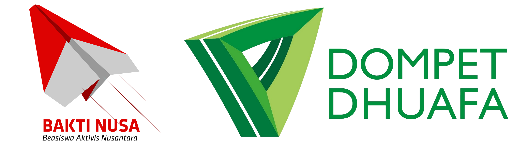 FORMULIR PENDAFTARANBAKTI NUSA TAHUN 2020Pas foto 4 x 6DATA DIRI PENDAFTARPERNYATAAN KEBENARAN DATADengan ini, saya menyatakan bahwa seluruh data yang saya berikan dalam pendaftaran Beasiswa Aktivis Nusantara (BAKTI NUSA) adalah BENAR dan DAPAT DIPERTANGGUNGJAWABKAN.Jika terdapat kekeliruan baik secara sengaja atau tidak sengaja, saya bersedia menerima konsekuensi yang diberikan oleh panitia seleksi Beasiswa Aktivis Nusantara (BAKTI NUSA).Demikian surat pernyataan ini dibuat. Atas perhatiannya saya sampaikan terima kasih.Ditandatangani pada:,           (Scan tanda tangan)SCAN KARTU TANDA MAHASISWA (KTM)SCAN SERTIFIKAT TOEFL/IELTS (Official/Prediction)SCAN TRANSKRIP NILAIDATA KELUARGA INTI(jika masih ada data keluarga, silakan tambahkan dalam lampiran terpisah)Anak ke  dari  Saudara (Wajib diisi)PENGALAMAN ORGANISASI           TULISAN (JURNAL ILMIAH/ARTIKEL)NARASUMBERPROPOSAL HIDUP (LIFE PLAN)PORTOFOLIO PROJECTNama LengkapTempat LahirTanggal LahirAlamat TinggalAlamat AsalTinggi Badan (cm)Berat Badan (kg)Hobi/KegemaranPenyakit yang pernah dideritaGolongan DarahSukuEmailKelebihanKekuranganNo.NamaStatus Dalam KeluargaUmur (tahun)PekerjaanJumlah Penghasilan * (wajib diisi)1234567No.Nama OrganisasiLevel OrganisasiJabatanTahun Kepengurusan (cth: Januari-Desember 2017)12345No.Judul tulisanMedia yang memuatLinkTahun dimuat12345No.KegiatanWaktuPenyelenggaraMateri Tentang12345NoTahunRencana AkademikRencana Karir & KeluargaRencana Kontribusi1202022021320224202352024Nama ProjectDeskripsiBidangBerjalan sejakAnda sebagaiJumlah timJumlah penerima/orang yang terlibatCapaian terbaik